【五權社大社區GIS系列】2024「記憶中的臺中舊城」攝影展照片徵集（第一期徵件）臺中市舊城區，是臺中市早期發展的地區之一，經過了歷史的更迭，從曾經繁華的中心商業區趨於沉寂，而在各種興起的老屋活化之下，又轉身擁有另一種都市風情；這樣的舊城區，在許多人心中都有屬於自己的記憶，不論是童年的點滴、初戀的悸動、成長的歷經......中區舊城滿滿都是回憶。我們期待將你的記憶保留下來，保存屬於臺中舊城區大大小小的故事，2024「記憶中的臺中舊城」照片徵集，將藉由攝影展覽與社區GIS應用的方式，在臺中地方學留下一筆你的註解，透過你的角度、你的描述，讓更多人認識臺中的每一處。－照片徵集說明－徵集主題：以「記憶中的臺中舊城」為主題，不限拍攝標的、拍攝時間，凡臺中舊城範圍內之皆可拍攝，老照片亦可。徵集對象：五權社區大學全體講師、學員、志工，不限個人或團隊參加，若以團隊投件，照片作品請同時列出所有作者。徵集期限：即日起至113年3月15日（週五）止照片規格說明：為利策展規劃與數位平台上架需求，投件照片須附「作品標題」，字數上限 10 字，以及「照片故事說明」，字數 100 字以上、500 字以下（以字元數統計，含標點符號），作品描述需能充分傳達自身與臺中舊城的故事或是連結，亦可融入自己對於該作品的在地關懷。（1）照片規格：尺寸、彩色或黑白皆不限，人物或影像清晰為佳，但不得作任何影像合成處理。地點範圍限臺中舊城（今臺中市北、中、西區），無論人物、風景、街景、建築等任何標的皆可。拍攝時間不限於本活動徵件期間所拍攝，老照片亦可。每人/每組限投三件照片。 （2）設備需求：不限定攝影設備，可使用相機、手機、平板之設備拍攝，但照片須為數位檔案（老照片可至社大辦公室進行數位掃描），不限定使用數位相機所攝之相片。徵集活動時程：投件方式：本徵集活動以數位照片投稿為主，點選報名Google表單連結填寫並上傳影像檔案，線上投稿須先登入個人帳號，表單共計兩部分：第一部分：個人基本資料第二部分：照片作品資料填寫與影像上傳若需投稿老照片或實體照片，請下載紙本表單填寫作品內容，至五權社大辦公室繳件與掃描。線上投稿表單連結：https://forms.gle/1UnL7yL9h5EERZjm6下載紙本報名表：https://wuchyuan.pse.is/5knyv2獎勵辦法攝影展評選入圍，致贈五權社區大學學分費折抵優惠券150元，感謝狀1紙，並將於臺中市中區圖書館展出。每人/每組投件數最多三件，每件致贈五權社區大學學分費折抵優惠券50元，感謝狀1紙。第一期徵件照片將全部於五權社大社區GIS圖台上架，作為開放資料，提供民眾依授權範圍加值運用。作品規範（1）投件照片作品須全為本人或團隊自行攝影，禁止 AI 繪圖或含有任何註記以及浮水印。參加同時即代表作者同意且未違反與第三者之協議、保證投件作品為其所原創，未侵犯其他任何個人或實體之版權、商標權、人格權、隱私／公開權、及智慧財產權。（2）參加者於評選後須簽妥【附件：著作財產權授權暨個人資料保護法告知事項同意書】，同意授權主辦單位展示照片作品，並於相關網站與數位平台公開傳播。（3）凡參加徵集活動，視為認同並接受本活動各項規定，違反相關規定者，主辦單位保留將作品下架之權利，並由參加者自行負責。（4）投件數位照片一律不退件，投件照片將上架於「五權社區大學社區GIS平台」，並於評選後展覽於臺中市中區圖書館；提供老照片除外，若提供老照片，可將實體照片攜至社大辦公室，以數位掃描方式處理保存後歸還提供者。（5）五權社區大學學分費折抵優惠券使用辦法：使用優惠券折抵學分費，每門課程限使用一張，遺失或毀損恕不補發，使用後由櫃檯回收，社大保留兌換異動、變更或取消之權利。（6）主辦單位保留隨時解釋、變更及補充本徵集辦法、細則內容之權利，若因不可抗力之因素而無法進行本活動，主辦單位有權決定終止、變更或暫停本活動，並保留活動修改正式規定內容權利，如有未盡事宜由主辦單位隨時修正，不另個別通知。辦理單位與聯繫窗口：五權社區大學：(04)2221-1088上傳數位照片-分機11 珮綺繳交實體照片-分機13 文筑攝影佈展相關-分機17 俊傑五權社區大學官方LINE@，加入即可進行一對一與工作人員對話。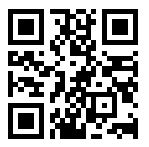 附件：紙本投件資料（見下頁）徵集流程活動期間說明線上報名與實體投件即日起至113年3月15日投件網址：https://forms.gle/1UnL7yL9h5EERZjm6評選作業113年3月18日-3月22日評選講師邀請中名單公告113年3月27日公告網站：https://wuchyuan.cyut.edu.tw/通過評選者紙本送件113年3月28日-4月15日含簽署授權同意書作品公開展覽（含社區GIS上架）113年5月1日臺中市中區圖書館【五權社大社區GIS系列】2024「記憶中的臺中舊城」攝影展照片徵集【五權社大社區GIS系列】2024「記憶中的臺中舊城」攝影展照片徵集【五權社大社區GIS系列】2024「記憶中的臺中舊城」攝影展照片徵集1、參與人姓名（1人以上投件，請填寫主要聯絡人）1、參與人姓名（1人以上投件，請填寫主要聯絡人）2、參與人連絡電話（手機）（1人以上投件，請填寫主要聯絡人手機電話）2、參與人連絡電話（手機）（1人以上投件，請填寫主要聯絡人手機電話）3、參與人連絡電話（手機）（1人以上投件，請填寫主要聯絡人手機電話）3、參與人連絡電話（手機）（1人以上投件，請填寫主要聯絡人手機電話）4、拍照設備（投件1件以上，使用不同設備請點選「其他」，並說明各照片使用設備）4、拍照設備（投件1件以上，使用不同設備請點選「其他」，並說明各照片使用設備）□手機 □平板 □數位相機□老照片 □老照片(不確定來源或拍照設備) □其他__________5、電子郵件信箱（1人以上投件，請填寫主要聯絡人）5、電子郵件信箱（1人以上投件，請填寫主要聯絡人）★ 拍攝照片特別說明：因拍攝照片將會上傳到五權社大社區GIS地圖平台，請開啟照片定位功能，使照片自動紀錄拍攝地點座標，詳細操作方式，請至社大官網確認：https://wuchyuan.cyut.edu.tw/★ 拍攝照片特別說明：因拍攝照片將會上傳到五權社大社區GIS地圖平台，請開啟照片定位功能，使照片自動紀錄拍攝地點座標，詳細操作方式，請至社大官網確認：https://wuchyuan.cyut.edu.tw/★ 拍攝照片特別說明：因拍攝照片將會上傳到五權社大社區GIS地圖平台，請開啟照片定位功能，使照片自動紀錄拍攝地點座標，詳細操作方式，請至社大官網確認：https://wuchyuan.cyut.edu.tw/照片作品資料填寫與影像資料照片作品資料填寫與影像資料照片作品資料填寫與影像資料★說明：每人/每組投件數最多三件；老照片數量不限，若提供老照片請洽社大工作人員。★紙本投件照片原檔請使用電子信箱寄件，或至社大辦公室現場存取。★說明：每人/每組投件數最多三件；老照片數量不限，若提供老照片請洽社大工作人員。★紙本投件照片原檔請使用電子信箱寄件，或至社大辦公室現場存取。★說明：每人/每組投件數最多三件；老照片數量不限，若提供老照片請洽社大工作人員。★紙本投件照片原檔請使用電子信箱寄件，或至社大辦公室現場存取。照片（1）照片故事（1）照片故事（1）照片故事（1）照片拍攝者姓名拍攝日期拍攝地點（或座標）照片故事說明（100~500字）照片故事撰寫者姓名照片（2）照片故事（2）照片故事（2）照片故事（2）照片拍攝者姓名拍攝日期拍攝地點（或座標）照片故事說明（100~500字）照片故事撰寫者姓名照片（3）照片故事（3）照片故事（3）照片故事（3）照片拍攝者姓名拍攝日期拍攝地點（或座標）照片故事說明（100~500字）照片故事撰寫者姓名